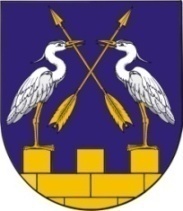    «СЕЛА ШОТАН КОКШАЙСК ИЛЕМ»                               СОБРАНИЕ ДЕПУТАТОВ МО                                                         МО АДМИНИСТРАЦИЙЖЕ                        «КОКШАЙСКОЕ СЕЛЬСКОЕ ПОСЕЛЕНИЕ»        КУШТЫМАШИЖЕ				                        РАСПОРЯЖЕНИЕ	Тел(83645)6-81-40, факс 6-80-05. e-mail: kokshask.adm@yandex.ru,     ИНН/КПП 1203005905/120301001№13                                                               от   13 октября 2017  годаО назначении публичных слушаний1.  Назначить  проведение  публичных слушаний  по вопросам: 1) о предоставлении  разрешения  на отклонение от предельных параметров  разрешенного  строительства,  расположенных на земельных участках  по адресу: - РМЭ,  Звениговский район,  с.Кокшайск,  с  кад.№12:05:2101001:109;  -РМЭ, Звениговский район, с.Кокшайск, ул.Майская, д.24а. с кад.№12:05:2101001:0562.	2) изменения вида разрешенного использования земельного участка, расположенного  по адресу: Республика Марий Эл, Звениговский район,  с. Кокшайск, ул. Майская с кад.№12:14:2101001:3049  с  «для летнего загона птиц»  на  «отдых (рекреация)».Слушания   назначить  на  20  октября  2017 года  в здании администрации   на 10 часов  00 минут.2. Поручить администрации муниципального образования «Кокшайское сельское поселение» обеспечить оповещение жителей муниципального образования о месте и времени проведения публичных слушаний.3. Назначить комиссию в  составе председателя – Николаева П.Н., секретаря – Бондарец Т.Н.,  члена комиссии – Ивановой Л.Н.4. Контроль за выполнением настоящего распоряжения возложить на  главу администрации МО «Кокшайское сельское поселение» Николаева П.Н.5. Распоряжение вступает в силу после его обнародования в специально отведенных местах.Глава муниципального образования«Кокшайское сельское поселение»Председатель Собрания депутатов                                       Ш.Г.Хабибрахманов